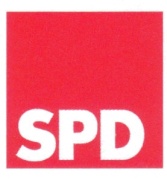 Pressemitteilung desSPD-GemeindeverbandsLangenlonsheim-StrombergDorsheim , 12.03.2020DerSchütte kommt – bei jedem Wetter und unter fast allen Umständen Das Wahlkampfteam des SPD-Gemeindeverbandes Langenlonsheim-Stromberg und der Kandidat für das Amt des Bürgermeisters, Matthias Schütte, haben heute intensiv beraten, ob es verantwortbar ist, weiterhin Hausbesuche und größere Wahlkampfveranstaltungen in der von Corona betroffenen Verbandsgemeinde durchzuführen. „Nach intensiver Rücksprach mit dem Gesundheitsdezernenten des Kreises und vor dem Hintergrund der vermehrt aufgetretenen bestätigten Krankheitsfälle, kann es jetzt nur darum gehen, dass die Ausbreitung der Krankheit soweit wie möglich verlangsamt wird. Ich bedaure daher, dass ich die Entscheidung treffen musste, den Haustürwahlkampf abzusagen. Mir kommt es darauf an, dass keine Bürgerin und kein Bürger einem erhöhten Risiko ausgesetzt wird. Solange also die theoretische Möglichkeit besteht, dass durch die Haustürwahlkämpfe und größere Wahlkampfveranstaltungen das Virus verbreitet wird, werden sowohl die SPD-Kandidaten als auch ich auf größere Veranstaltungen und auf den Haustürwahlkampf verzichten.“ kommentiert Schütte entschlossen die aktuelle Lage. Das SPD-Team und der Kandidat sind weiterhin am Samstag in Stromberg mit einem Stand auf dem Marktplatz für alle Interessierten ansprechbar. Außerdem ist Matthias Schütte unter derschuette@strolovision.de oder über Facebook und Instagram erreichbar. Gerne kommt Matthias Schütte auf Einladung auch zu Wählerinnen und Wählern nach Hause zu einem individuellen Termin im kleinen Kreis. Matthias Schütte und die Kandidaten der SPD wünschen allen Mitbürgerinnen und Mitbürgern alles Gute für die kommenden Tage!